Dear Child Care Provider,  Thank you for signing up to review these free Child and Adult Care Food Program (CACFP) materials! Included in this envelope you will find a handout created by the USDA/FNS (United States Department of Agriculture/Food and Nutrition Service). Your feedback will help inform the development of these materials, which will be available for free to child care providers across the country. Please review the handout before your 30-minute phone conversation on [date and time]. The handout contains the following sections: Assist Children in Learning How to Feed Themselves Encourage Children to Try New FoodsServe Milk to Children as Part of CACFP Meals Offer More Vegetables and Fruit at Meals and SnacksFeeding Tips for Toddlers: A Parent Handout You will discuss these handouts during your 30-minute phone conversation with a member of the Applied Curiosity Research team. As a reminder, during the conversation, we will send you a link (via email or text) to videos for you to watch on your phone or computer and give feedback. Your site will receive a $25 Visa gift card as  reimbursement after the conversation for any expenses associated with participation.This is a draft of the materials. Please do not share or distribute the handout to others as the information may change before it is finalized.We are excited to hear what you think! In the meantime, please contact the research team by e-mail ([research team member email]) or phone (212-401-4895) if you have any questions, concerns, or if you are no longer able to participate. Thanks again!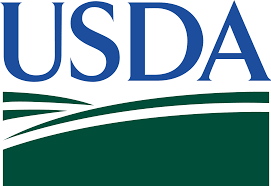 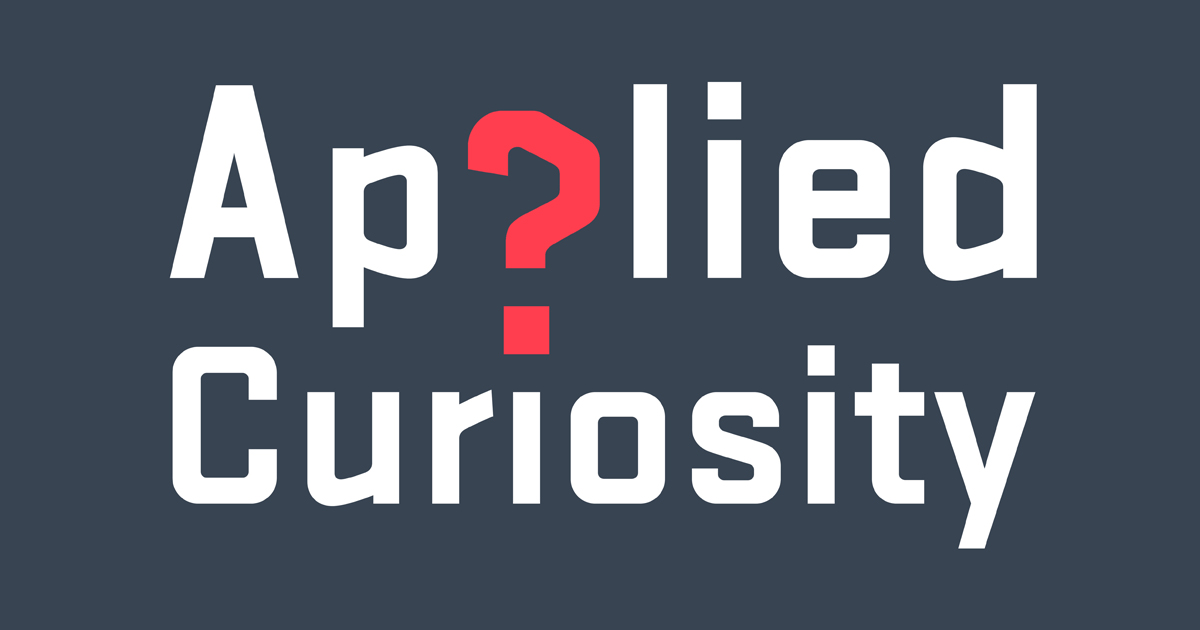 